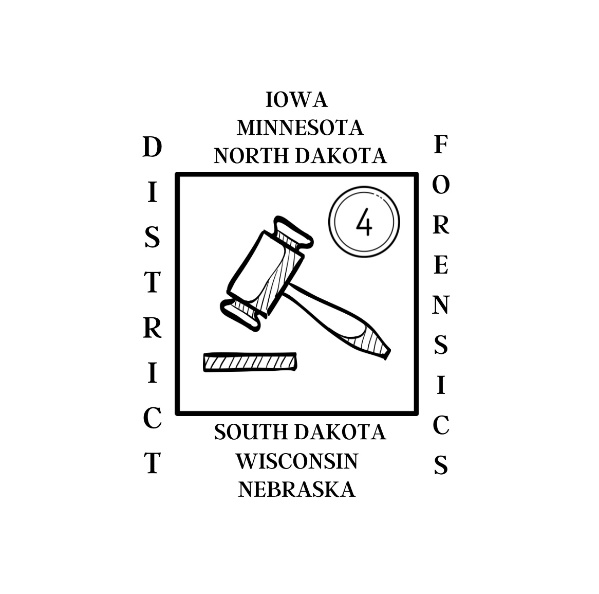 Dear Colleagues: The 3rd Annual District IV Fall Qualifying Tournament will be held virtually on Saturday, December 9th! Please indicate through Speechwire if you plan on attending - even if you are not ready to submit your entry. We will be using Speechwire for entries, e-ballots, tabulation, extemp draw, and imp quotation dissemination, and we will use Zoom for our synchronous platform (please make sure that your Zoom applications are updated). If you have any questions about this Fall’s district tournament, the Spring district tournament, or the National Speech Tournament, please don't hesitate to contact D4 Chair, Jennifer Torres at jennifer.torres@doane.edu or via cell phone at 909-518-3450. Entries:Entries are due on Speechwire by Tuesday, Dec. 5th at 5pm (CST). Any student from an AFA-NST District IV member school who has not qualified an event at-large may enter that event in the fall district qualifier.  *Students may enter no more than three (3) events in each flight. *Each school may enter a maximum of five (5) entries per event.Entry Fees:Entry fees are $8 for each slot entered. Schools should provide one judge for every six slots entered. Each uncovered slot will be charged $15. Fees will be calculated Wednesday, Dec. 6th @ noon. Any changes in entry after this time will incur a $10.00 drop/add fee per slot (exception: any event that qualifies at-large Dec. 6th- Dec. 8th) and any judge drops will incur a $50 judge drop fee.Membership Fees:AFA-NST membership fees must be paid by member schools in order for students to compete in the District IV Fall Qualifier (as per the AFA-NST by-laws).In the past, District IV had all member schools pay through the AFA website. However, to increase transparency and ensure NST membership fees are disseminated to both the district and the NST, all NST member school fees will be added to Fall District Qualifier tournament entry fees on speechwire. The AFA-NST membership fee is $30 when registering for the District IV Fall Qualifier. If you have already paid this year’s NST membership fee through the AFA website, please send your payment confirmation to the D4 chair.Checks:								Credit Card or Cash:Please make checks out to “Doane Forensics” 			Please use the Zelle payment systemAnd mail them to:						Send to Zelle Account: doaneforensics@doane.eduJennifer Torres1014 Boswell Ave.Crete, NE 68333Any member schools not attending the District IV Fall Qualifier that need to pay their membership fee, please contact the D4 chair. Reminder: Each member school must have one person who is a member of the AFA parent organization. For the AFA membership fee, you can pay any time before the AFA-NST in April, here is the website: https://www.americanforensicsassoc.org/product/afa-one-year-individual-or-institutional-membership/At-Large Forms:At-large qualification verification is conducted on the district level. All digital, at-large student qualification forms must be completed and shared online (via google drive or email) with the D4 chair by 5pm on Friday, Dec. 8th at jennifer.torres@doane.edu.
Earlier in the semester, all student event at-large qualification forms were shared with the head coach or student of each program. If you are having difficulty finding your form, please email jennifer.torres@doane.edu.Tournament Rules: As with the traditional Joel Hefling D4 Tournament in the spring, the top three competitors in all 11 AFA-NST events at the Fall Qualifier will count as district qualifiers to the 2024 AFA-NST. If that placement qualifies the student at large, the district qualification will “trickle-down” to the next student. No student that has already qualified an event at-large to the 2024 AFA-NST may enter the Fall District Qualifying Tournament in that event. All events with 2 or more sections will have a final round. Advancement to elimination rounds will be based on preliminary rank and rate. Ties in preliminary rank and rate mean that all tied contestants advance to elimination rounds. When possible, ties in rank and rate resulting in a final of 8 or larger will be broken using reciprocals to create a final of 7.Placing in final rounds will be based on predominance of 1’s, followed by cumulative rank. Ties in rank in finals will be broken by the following: judges’ preference, drop low rate, and cumulative rate.On speechwire, please indicate if your judges have any student or school blocks. Additionally, please email the District Chair with any judge blocks for a student, event, or team.Schedule:8:45 am 		EXT Draw (using Speechwire) 9:00 am 		Round 1 A (ADS, CA, DI, EXT, POE, POI) 10:15 am 	Round 1 B (PERS, DUO, IMP, INFO, PRO)11:30 am  	Ext Draw11:45 am	Round 2A12:45 pm 	Lunch 1:15 pm 		D4 Meeting & D4 Student Meeting2:00 pm 		Round 2 B3:15 pm 		Finals A 4:30 pm 		Finals BASAP 		Awards! ***Flights/rounds may be collapsed depending on the number of entries. We look forward to seeing you virtually at Fall Districts! Our Best,  Your 2023-24 D4 Committee and Fall Tournament Hosts: Jennifer Torres			D4 Chair | Doane University | Crete, NEChris Outzen			D4 Vice-Chair | University of Wisconsin-Eau Claire | Eau Claire, WIThomas Muscha	      	D4 Committee Member | University of North Dakota | Grand Forks, ND   Amanda VonGoodrich		D4 Committee Member | University of Nebraska-Omaha | Omaha, NE      Andrea Carlile	       		D4 Committee Member | South Dakota State University | Brookings, SDDarren Valenta	        		D4 Committee Member | Concordia College | Moorhead, MN Austin McDonald		D4 Committee Member | Hastings College | Hastings, NE Alexandria Moulton		D4 Student Representative | Doane University | Crete, NE